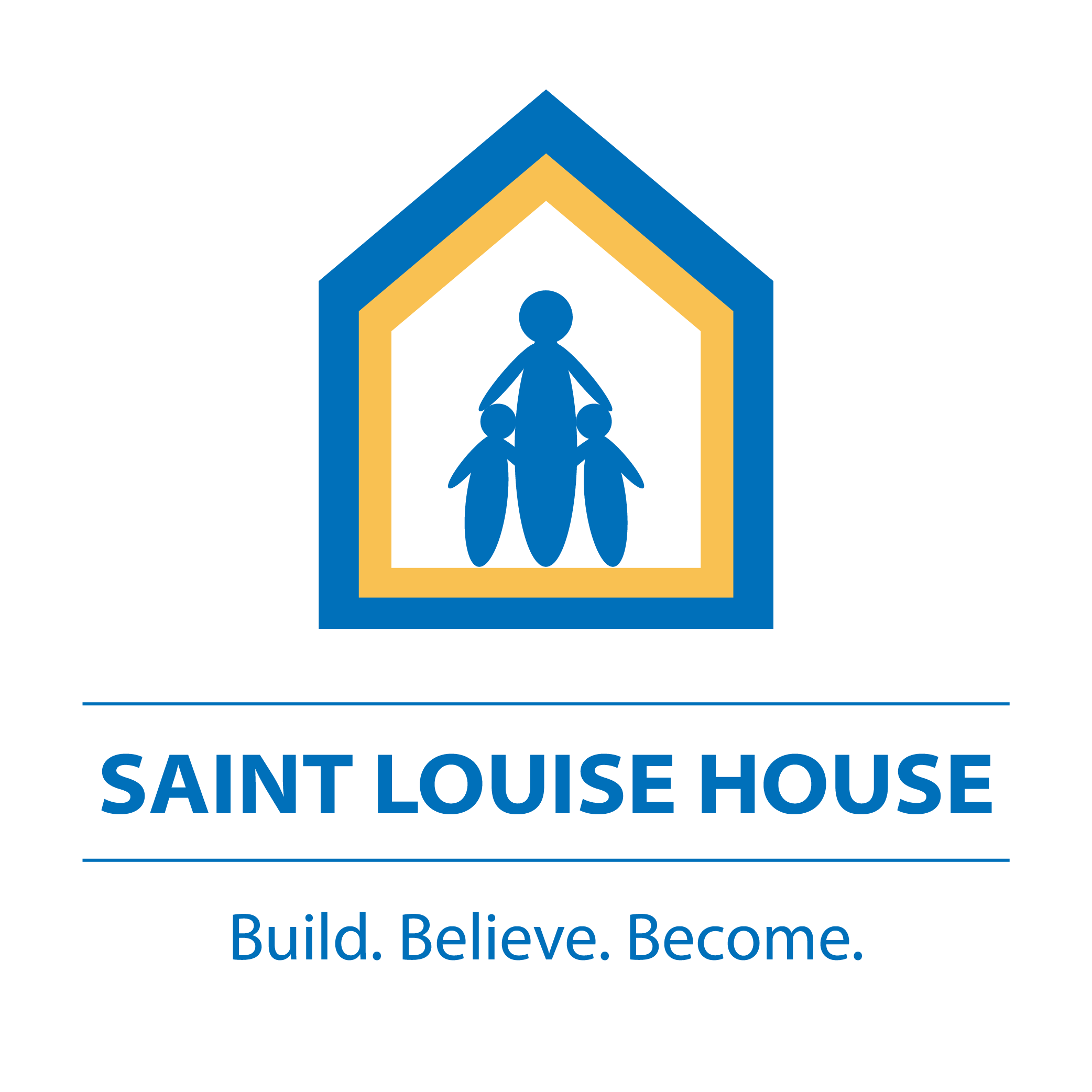 Saint Louise HouseSolicitud de ViviendaEnvíe por fax la solicitud completa con los documentos al 512-326-2290 o envíela por correo electrónico a admissions@saintlouisehouse.org; Llame al 512-326-2774 con cualquier pregunta.La información contenida en esta aplicación es correcta hasta donde mi conocimiento indicaSolicitante: __________________________________________________ Date: ____/____/____Revisado por: _______________________________________________ Date: ____/____/____(Firma de algún encargado de Saint Louise House)Saint Louise House y la Ciudad de Austin/Corporación de Financiamiento de Vivienda en Austin no discriminan por discapacidad en la admisión o el acceso, o en el tratamiento o empleo de sus programas y actividades.  Dolores González ha sido designada como la Coordinadora de la Sección de la Ciudad 504/ADA.  Si Ud. tiene cualquier pregunta o reclamos acerca de sus derechos bajo la Sección 504/ADA, por favor comuníquese con ella  al número 974-3256 (mensaje de voz) o 974-2445 (TTY).Saint Louise House y la Ciudad de Austin/Corporación de Financiamiento de Vivienda en Austin se adhieren al Acta de Americanos con Discapacidades (ADA) y Sección 504 del Acta de Rehabilitación de 1973, como ha sido enmendado.  Se proveerá la petición, las modificaciones razonables y el acceso equitativo a los comunicados.  Por favor llamar al 472-6882 (mensaje de voz) o Relay Texas al 1-800-735-2989 (TDD) para asistencia.  Esta publicación existe en formatos alternativos. Por favor llamar al 512-974-3110 (mensaje de voz) o 512-974-3102 (TDD) para ayuda.  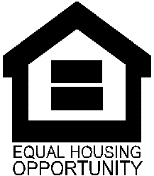 Viviendo en Saint Louise HouseViviendo en Saint Louise HouseViviendo en Saint Louise HouseEl propósito de Saint Louise House es capacitar a mujeres sin hogar y a sus hijos para superar su situación y mantener una vivienda segura y estable.  Las participantes del programa se reúnen con su trabajadora de casos (‘case manager’) semanalmente. Juntas las dos trabajan en sus metas de largo y de corto plazo con respecto a empleo, educación, administración financiera, auto-asistencia, cuidado de los niños, necesidades médicas, sistema de apoyo, transmisión de conocimientos útiles, y participación comunitaria. Es la creencia de Saint Louise House que cuando las participantes del programa se involucran activamente en el trabajo pueden crear y lograr sus metas.Para calificar a vivir en Saint Louise House, la solicitante debe:Estar encargada de su familia y madre soltera con custodia de su hijosEstar sin hogar actualmente (en el presente)Tener ingresos comprobable y utilizable para pagar las cuentasSer capaz de abrir una cuenta de luz en su propio nombre Disposición y capacidad para trabajar y/o asistir a la escuelaDisposición y capacidad para participar en los servicios de apoyo y manejo de casos, y seguir las pautas del programaLista de requisitos para solicitar la entrada a Saint Louise HouseDebe entregar una copia de los siguientes documentos junto con la solicitud para ser considerada para entrar a Saint Louise House.El propósito de Saint Louise House es capacitar a mujeres sin hogar y a sus hijos para superar su situación y mantener una vivienda segura y estable.  Las participantes del programa se reúnen con su trabajadora de casos (‘case manager’) semanalmente. Juntas las dos trabajan en sus metas de largo y de corto plazo con respecto a empleo, educación, administración financiera, auto-asistencia, cuidado de los niños, necesidades médicas, sistema de apoyo, transmisión de conocimientos útiles, y participación comunitaria. Es la creencia de Saint Louise House que cuando las participantes del programa se involucran activamente en el trabajo pueden crear y lograr sus metas.Para calificar a vivir en Saint Louise House, la solicitante debe:Estar encargada de su familia y madre soltera con custodia de su hijosEstar sin hogar actualmente (en el presente)Tener ingresos comprobable y utilizable para pagar las cuentasSer capaz de abrir una cuenta de luz en su propio nombre Disposición y capacidad para trabajar y/o asistir a la escuelaDisposición y capacidad para participar en los servicios de apoyo y manejo de casos, y seguir las pautas del programaLista de requisitos para solicitar la entrada a Saint Louise HouseDebe entregar una copia de los siguientes documentos junto con la solicitud para ser considerada para entrar a Saint Louise House.El propósito de Saint Louise House es capacitar a mujeres sin hogar y a sus hijos para superar su situación y mantener una vivienda segura y estable.  Las participantes del programa se reúnen con su trabajadora de casos (‘case manager’) semanalmente. Juntas las dos trabajan en sus metas de largo y de corto plazo con respecto a empleo, educación, administración financiera, auto-asistencia, cuidado de los niños, necesidades médicas, sistema de apoyo, transmisión de conocimientos útiles, y participación comunitaria. Es la creencia de Saint Louise House que cuando las participantes del programa se involucran activamente en el trabajo pueden crear y lograr sus metas.Para calificar a vivir en Saint Louise House, la solicitante debe:Estar encargada de su familia y madre soltera con custodia de su hijosEstar sin hogar actualmente (en el presente)Tener ingresos comprobable y utilizable para pagar las cuentasSer capaz de abrir una cuenta de luz en su propio nombre Disposición y capacidad para trabajar y/o asistir a la escuelaDisposición y capacidad para participar en los servicios de apoyo y manejo de casos, y seguir las pautas del programaLista de requisitos para solicitar la entrada a Saint Louise HouseDebe entregar una copia de los siguientes documentos junto con la solicitud para ser considerada para entrar a Saint Louise House.Solicitud completaPruebas de ingresos (por ejemplo: SSI, SSDI, o estado de cuenta de SS, talón de cheque de sueldo, etc.)Pruebas de ingresos (por ejemplo: SSI, SSDI, o estado de cuenta de SS, talón de cheque de sueldo, etc.)Licencia de manejo o identificación estatalTarjeta de seguro social para residentes estadounidenses (si aplica)Credencial de vacunación de cada hijo (se requieren vacunas a menos que exista una necesidad médica documentada de un retraso o restricción del calendario de vacunas)Credencial de vacunación de cada hijo (se requieren vacunas a menos que exista una necesidad médica documentada de un retraso o restricción del calendario de vacunas)Llamar para verificar que la solicitud llego y después por lo menos una vez al mes Si se le ofrece un departamento en Saint Louise House, las solicitantes tendrán que cumplir con los siguientes requisitos antes de firmar el contrato:Dar una copia de sus antecedentes penalesTomar una prueba antidopaje con un testigo presente Ser capaz de pagar $100 de depósito de garantía antes de mudarseVerificar que el servicio eléctrico quede a nombre de la solicitante del departamento Solicitudes completas pueden ser enviadas por correo electrónico a admissions@saintlouisehouse.org, por fax a (512) 326-2290, o por correo a:		Saint Louise House Admissions, PO Box 150637,  Austin, TX 78715Si se le ofrece un departamento en Saint Louise House, las solicitantes tendrán que cumplir con los siguientes requisitos antes de firmar el contrato:Dar una copia de sus antecedentes penalesTomar una prueba antidopaje con un testigo presente Ser capaz de pagar $100 de depósito de garantía antes de mudarseVerificar que el servicio eléctrico quede a nombre de la solicitante del departamento Solicitudes completas pueden ser enviadas por correo electrónico a admissions@saintlouisehouse.org, por fax a (512) 326-2290, o por correo a:		Saint Louise House Admissions, PO Box 150637,  Austin, TX 78715Si se le ofrece un departamento en Saint Louise House, las solicitantes tendrán que cumplir con los siguientes requisitos antes de firmar el contrato:Dar una copia de sus antecedentes penalesTomar una prueba antidopaje con un testigo presente Ser capaz de pagar $100 de depósito de garantía antes de mudarseVerificar que el servicio eléctrico quede a nombre de la solicitante del departamento Solicitudes completas pueden ser enviadas por correo electrónico a admissions@saintlouisehouse.org, por fax a (512) 326-2290, o por correo a:		Saint Louise House Admissions, PO Box 150637,  Austin, TX 78715Información personalNombre                                                                          Edad                              Fecha de hoy              Número de Seguro Social       -     -                        Fecha de Nacimiento                   Número de Contacto                                  Correo Electrónico      Ciudadanía   Estados Unidos  Otra: (por favor especifique)      Dirección actual      Ciudad      	                  Estado                            Condado                               Código Postal       ¿Cuál es su idioma materno?      Etnia      Hispana o Latina	 No Hispana o No Latina   Raza	 Americano Nativo o Nativo de Alaska	 Asiático	 Negro o Afro-Americano    		 Nativo de Hawaii o de las islas Pacíficas		 Blanco				              Americano Nativo/ Nativo de Alaska Y Blanco	 Negro/Afro-Americano y Blanco   	 Multi racial (otro)	 Americano Nativo/Nativo de Alaska y Negro/Africano-Americano    OtraInformación de quién la refirió¿Qué agencia o persona la refirió a Saint Louise House?       Si la refirió una agencia ¿Quién es su persona de contacto ahí?        ¿Cuál es el número de teléfono de su persona contacto?       ¿Cuánto tiempo ha trabajado con esta agencia?       Dependientes (Por favor incluya a todos los niños menores de 18 años)Niño 1Nombre       	                                                                   Edad      Numero de Seguro Social      -     -     	 	Fecha de Nacimiento      Etnia    Hispano o Latino   No Hispano o No LatinoRaza 		 Americano Nativo o Nativo de Alaska	 Asiático	 Negro o Afro-Americano		              Nativo de Hawaii o de las islas Pacíficas		 Blanco					 Americano Nativo/ Nativo de Alaska Y Blanco	 Negro/Afro-Americano y Blanco		 Multi racial (otro)	 Americano Nativo/Nativo de Alaska y Negro/Africano-Americano Otra¿Este niño estará viviendo con usted? Sí     No     Si no, ¿En dónde vive?     ¿Este niño ha vivido alguna vez con otra persona que no sea usted? Sí     No     Si sí ¿Con quién?                           desde              hasta      Niño 2Nombre       	                                                                   Edad      Número de Seguro Social      -     -     	 	Fecha de Nacimiento      Etnia    Hispano o Latino   No Hispano o No LatinoRaza 		 Americano Nativo o Nativo de Alaska	 Asiático	 Negro o Afro-Americano	              	 Nativo de Hawaii o de las islas Pacíficas		 Blanco					 Americano Nativo/ Nativo de Alaska Y Blanco	 Negro/Afro-Americano y Blanco		 Multi racial (otro)	 Americano Nativo/Nativo de Alaska y Negro/Africano-Americano Otra¿Este niño estará viviendo con usted?  Sí     No     Si no, ¿En dónde vive?      ¿Este niño ha vivido alguna vez con otra persona que no sea usted?    Sí     No     Si sí ¿Con quién?                           desde              hasta     Niño 3Nombre       	                                                                   Edad      Número de Seguro Social      -     -     	 	Fecha de Nacimiento      Etnia    Hispano o Latino   No Hispano o No LatinoRaza  		 Americano Nativo o Nativo de Alaska	 Asiático	 Negro o Afro-Americano	              	 Nativo de Hawaii o de las islas Pacíficas		 Blanco					 Americano Nativo/ Nativo de Alaska Y Blanco	 Negro/Afro-Americano y Blanco		 Multi racial (otro)	 Americano Nativo/Nativo de Alaska y Negro/Africano-Americano Otra¿Este niño estará viviendo con usted?  Sí     No     Si no, ¿En dónde vivirá?      ¿Este niño ha vivido alguna vez con otra persona que no sea usted? Sí     No     Si sí ¿Con quién?                            desde              hasta      Niño 4Nombre                                                                             Edad      Número de Seguro Social      -     -     	 	Fecha de Nacimiento      Etnia    Hispano o Latino   No Hispano o No LatinoRaza 		 Americano Nativo o Nativo de Alaska	 Asiático	 Negro o Afro-Americano		              Nativo de Hawaii o de las islas Pacíficas		 Blanco					 Americano Nativo/ Nativo de Alaska Y Blanco	 Negro/Afro-Americano y Blanco		 Multi racial (otro)	 Americano Nativo/Nativo de Alaska y Negro/Africano-Americano Otra¿Este niño estará viviendo con usted? Sí     No     Si no, ¿En dónde vive?     ¿Este niño ha vivido alguna vez con otra persona que no sea usted? Sí     No     Si sí ¿Con quién?                                    desde               hasta         En este momento no estamos en capacidad de aceptar familias con más de cinco integrantesEducaciónMarque la opción que corresponda al máximo grado de educación que ha obtenido Último grado cursado                       Bachillerato/ High School	 GED                                                      Algo de Universidad            ¿En dónde?       Escuela vocacional     ¿En dónde?                           Tipo de entrenamiento       Título Universitario	¿En dónde?                             Tipo de título     ¿Está actualmente en una escuela o programa de entrenamiento?        Sí      NoSi está, por favor conteste las siguientes preguntas:     ¿Cuál es el nombre del programa o la escuela?           ¿Quién es su persona contacto?                                Número de Contacto           ¿Qué tipo de entrenamiento es?       ¿Cuál es su meta educativa?      ¿Tiene Ud. un plan para lograr esta meta?      EmpleoPor favor escriba sus últimos 3 empleos, empezando con el más reciente:Patrὁn 1Patrὁn                                         Puesto                                    Ciudad, Estado      Fecha de comienzo                               ¿Cuánto ganaba por hora?      ¿Cuando dejó este trabajo?       ¿En promedio, cuantas horas trabajaba cada semana?      ¿Cuál fue su responsabilidad principal en el trabajo?      ¿Cuáles otras responsabilidades tenía con este trabajo?      ¿Qué partes de este trabajo disfrutó Ud.?      ¿Cómo manejó Ud. Los retos o el estrés de este trabajo?      Razón de terminar      Patrὁn 2Patrὁn                                        Puesto                                    Ciudad, Estado      Fecha de comienzo                               ¿Cuánto ganaba por hora?      ¿Cuando dejó este trabajo?       ¿En promedio, cuantas horas trabajaba cada semana?      ¿Cuál fue su responsabilidad principal en el trabajo?      ¿Cuáles otras responsabilidades tenía con este trabajo?      ¿Qué partes de este trabajo disfrutó Ud.?      ¿ Cómo manejó Ud. Los retos o el estrés de este trabajo?      Razón de terminar      Patrὁn 3Patrὁn                                        Puesto                                    Ciudad, Estado      Fecha de comienzo                               ¿Cuánto ganaba por hora?      ¿Cuando dejó este trabajo?       ¿En promedio, cuantas horas trabajaba cada semana?      ¿Cuál fue su responsabilidad principal en el trabajo?      ¿Cuáles otras responsabilidades tenía con este trabajo?      ¿Qué partes de este trabajo disfrutó Ud.?      ¿ Cómo manejó Ud. Los retos o el estrés de este trabajo?      Razón de terminar      Si tiene un currículo por favor adjúntelo a la solicitud¿Está empleada actualmente?   Sí      No  Si sí, ¿En dónde?         ¿Cuántas horas trabaja ahí por semana?      Si no está empleada haga una lista de los lugares a los cuales ha aplicado en las últimas dos semanas      Cuál de las siguientes razonas hace que a usted se le complique el encontrar trabajo      Transporte                No tiene historial de trabajo	    Cuidado de niños Salud física   	  Salud mental                                        Antecedentes penales/criminales	          Historial de Abuso de Alcohol/Drogas                                     No tiene currículo                               Educación                  Otra      mMarque Ud. el No. 1 si esta totalmente de acuerdo hasta el No. 5 si esta totalmente en desacuerdo  Me gusta trabajar en equipo	 1	          2                 3               4               5Me gusta trabajar sola 1	          2                3                4               5Voluntariado realizado (Por favor nombre los lugares en donde ha hecho voluntariado en los últimos 10 años)Lugar                                                                    Año                                 Duración     Lugar                                                                    Año                                 Duración     Lugar                                                                    Año                                 Duración     Vivienda¿Cuándo se quedó sin casa?      ¿Cómo se quedó sin casa?      ¿Cuánto tiempo lleva sin casa?      ¿En dónde pasó la noche de ayer?      Por favor, nombre los últimos tres lugares en donde ha vivido comenzando con el más reciente:     Lugar 1Lugar/Dirección      Desde                                           Hasta      ¿A nombre de quien estaba el contrato?                                         ¿Cuánto pagaba de renta?      ¿Quién pagaba la renta?                                                ¿Por qué se fue?      ¿La corrieron de esta vivienda?  Sí      No      No sé¿Le debe dinero al propietario?  Sí      No      No séLugar 2Lugar/Dirección      Desde                                           Hasta      ¿A nombre de quien estaba el contrato?                                         ¿Cuánto pagaba de renta?      ¿Quién pagaba la renta?                                                ¿Por qué se fue?      ¿La corrieron de esta vivienda?  Sí      No      No sé¿Le debe dinero al propietario?  Sí     No      No séLugar 3Lugar/Dirección      Desde                                           Hasta      ¿A nombre de quien estaba el contrato?                                         ¿Cuánto pagaba de renta?      ¿Quién pagaba la renta?                                                ¿Por qué se fue?      ¿La corrieron de esta vivienda?  Sí      No      No sé¿Le debe dinero al propietario?  Sí      No      No sé¿Cuántas veces se ha quedado sin casa?      Fechas estimadas de los incidentes más frecuentes de quedarse sin casa: 1) desde      hasta                     2) desde         hasta                   3)desde         hasta        ¿Alguna vez la han corrido?  Sí          No      No sé¿Alguna vez ha tenido una casa o un tráiler propio?  Sí          No  ¿Ha vivido en una vivienda de asistencia?   Sí        No      No séSi sí, ¿Cuándo?                                 ¿En dónde?            ¿Por qué se fue de ahí?      ¿Ha vivido en vivienda subsidiada o Section 8/Public housing? Sí           No      No séSi sí, ¿Cuándo?                                 ¿En dónde?            ¿Por qué se fue de ahí?      Por favor nombre todos los programas de vivienda a los cuales ha aplicado en el último mes:      ¿Cuál es el estado de estas solicitudes?      ¿Está en la lista de espera de Housing Authority of the City of Austin public housing?  Sí           No       Si sí, ¿Qué número tiene usted en la lista de espera?      ¿Está en alguna lista de espera para Section 8?  Sí           No                Si sí ¿En cuáles?      Familia y Grupo de Apoyo¿Ud. Tiene custodia legal de sus hijos?	 Sí           No  Si no, ¿Quién la tiene?      ¿Con quién puede Ud. contar cuando necesita ayuda en los siguientes ámbitos?       Asistencia financiera:           Cuidado de los niños:           Un lugar para quedarse:           Apoyo emocional:      ¿Con que agencias trabaja actualmente?       ¿Con que agencias ha trabajado en el pasado?       ¿Ha trabajado con un administrador de casos/ asistente social en el pasado?  Sí          No       Si sí ¿Con quién y en dónde?        ¿En dónde se ve usted de aquí a un año?      Legal¿Ud. tiene algún problema legal  (ej., divorcio, custodia de los hijos, manutención, orden de protección, libertad condicional, etc.)?                                     Sí           No      No sé    Si sí ¿Cuál es el problema?       ¿Ud. está involucrada con Child Protective Services?   Sí          No      No sé   Si sí, ¿Cuál es el estatus de su caso?      ¿Ud. tiene alguna infracción o multa que debe pagar?           Sí          No      No sé   Si sí, ¿Cuál fue la infracción?      ¿Ud. tiene una orden de arresto?  Sí      No      No sé   Si sí, ¿Por qué le pusieron esta orden?      ¿Alguna vez la han encontrado culpable de un delito menor?                           Sí       No      No sé   Si sí ¿Por qué fue?                                    ¿Cuándo fue?      ¿Alguna vez la han encontrado culpable de un delito mayor?                           Sí      No      No sé   Si sí ¿Por qué fue?                                    ¿Cuándo fue?      ¿Alguna vez ha estado presa?                                                        Sí      No      No sé   Si sí ¿Por qué fue?                                    ¿Cuándo fue?      ¿Está en libertad condicional?    Sí      No     No sé          ¿Está en libertad vigilada?   Sí       No      No sé  Si está en libertad condicional o vigilada ¿Cuál es el nombre del oficial con quien trabaja?           ¿Cuál es la información de contacto del oficial?           ¿Cuándo termina su libertad condicional o vigilada?           ¿Cuánto le cuesta o tiene gastos por esta vigilancia?           ¿Cuáles son los requisitos por esto (ej. clases, terapia, servicio a la comunidad)?     ¿Alguno de sus hijos ha sido encontrado culpable de algún acto delictivo?   Sí      No      No sé Si sí ¿Cuál niño?                          Razón de la condena      Ingresos/DeudaIngreso Mensual (Anote cuanto recibe mensualmente de cada categoría además las deudas y préstamos con su familia)Empleo                                Desempleo                TANF                                                 Prestaciones de VA                        Manutención de niños                                   Worker’s Comp                SSI (Seguro Social)                        Otra (por favor especifique)      SSDI (Discapacidad)                               Ingreso Total                      Cuenta Corriente y de Ahorro¿La familia tiene ahorros?    Sí      No          Si sí ¿Cuánto?      ¿Tiene una cuenta bancaria?   Sí      No          Si sí ¿Cuánto es su balance actual?   Cta. De Cheques                     Cta. De Ahorro           ¿Cuál es el costo mensual de estas cuentas?       ¿Alguna vez se ha declarado en bancarrota?  Sí      No     Deudas (Escriba el monto que debe en cada una de las siguientes categorías)Renta sin pagar                                                       Otros servicios públicos                               Préstamo automotriz                                             Multas                                                        Tarjetas de crédito                                                 Cuidado de niños                                      Cuentas médicas                                                   Préstamo personal o estudiantil              Electricidad                                                              Libertad condicional                                 Teléfono                                                                   Otra                                                              Liste los muebles y otros bienes para la vivienda que usted posee y que son suyos: Médico¿Cuáles son sus proveedores de servicio de salud?        Nombre de la Clínica u Hospital       Nombre del Doctor      Dirección      ¿Qué hospital prefiere usted?      ¿Está embarazada actualmente?   Sí      No      No sé                Si sí, ¿Cuál es su fecha estimada de parto?      ¿Qué tipo de cobertura tiene usted en su seguro de salud? (marque todas las que apliquen) MAP	 Medicaid	        CHIP	       Seguro privado 	      Otra:       No tengo seguro de salud¿Qué tipo de cobertura tienen sus hijos en su seguro de salud? (marque todas las que apliquen) MAP	 Medicaid	        CHIP	       Seguro privado 	      Otra:       Mis hijos no tienen seguro de saludAlcohol y drogasMarque de las siguiente opciones aquellas que haya usado:  Heroína		 Cocaína       Crack 	    Marihuana Speed		 Éxtasis	 Depresores	 Analgésicos     Hongos alucinógenos LSD         		 Inhalantes   MetanfetaminasFecha estimada de la última vez que consumió alcohol      Fecha estimada de la última vez que consumió drogas      ¿Tiene algún historial de uso de drogas y/o alcoholismo?	 Sí      No      No sé                Si sí, ¿Que consumía?           ¿Cuántas veces ha sido tratada por este problema?           ¿En dónde recibió este tratamiento?          ¿Cuándo completó este programa?          ¿Desde hace cuanto tiempo se encuentra sobria?      ¿Qué servicio de apoyo está utilizando para ayudar a su recuperación? (Marque todos los que aplican) AA/NA/CA       Al-Anon          Terapia       Ninguno	 Otro       ¿Cuántas bebidas alcohólicas consume usted semanalmente?      Contactos de EmergenciaPersona 1Nombre                                        Relación que tiene con usted                    Teléfono Contacto        Dirección     Ciudad                                        Estado           Condado                Código Postal       Persona 2Nombre                                        Relación que tiene con usted                    Teléfono Contacto        Dirección      Ciudad                                       Estado           Condado                Código Postal       Planes futurosDescriba brevemente lo que desea lograr al mudarse a Saint Louise House.¿En qué áreas necesita apoyo o ayuda actualmente? (Por favor marque aquellas que apliquen)Cuidado de Niños		                Recibo		 Necesito		 No necesito Salud mental		                             Recibo		 Necesito		 No necesito Asesoría para la adicción	                Recibo         	 Necesito		 No necesitoEducación/Entrenamiento  		   Recibo		 Necesito		 No necesitoEmpleo			                 Recibo		 Necesito      	 No necesito Administración financiera 		    Recibo		 Necesito		 No necesitoApoyo legal			                 Recibo		 Necesito		 No necesitoApoyo en técnicas para padres               Recibo	              Necesito		 No necesitoTransporte 		                               Recibo		 Necesito		 No necesitoEspiritual 		              	    Recibo		 Necesito		 No necesito